Actividades físicas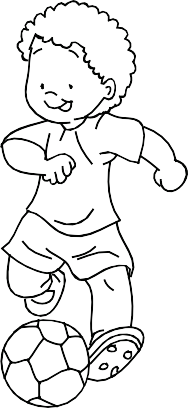 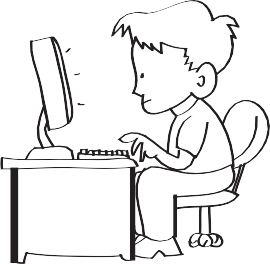 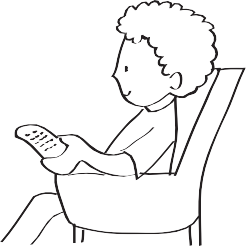 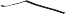 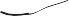 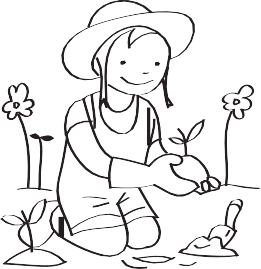 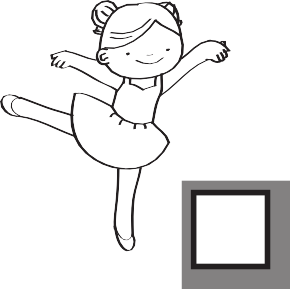 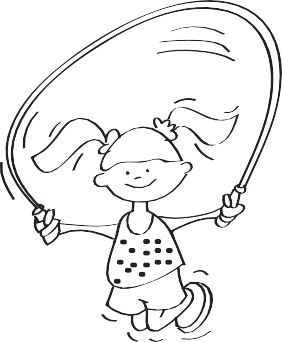 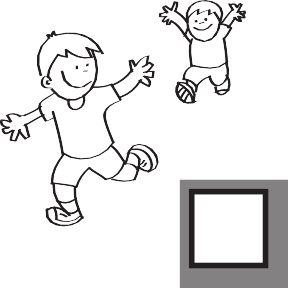 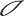 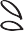 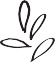 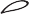 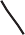 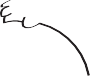 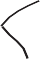 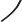 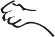 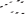 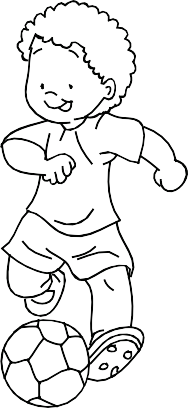 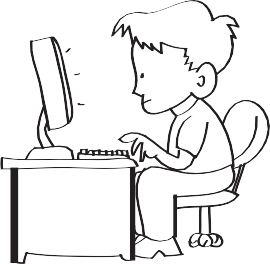 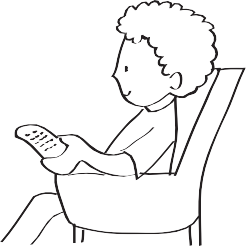 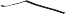 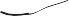 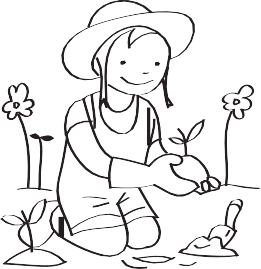 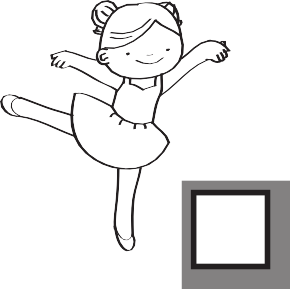 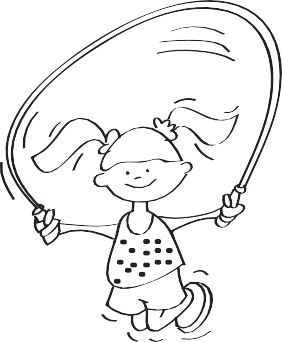 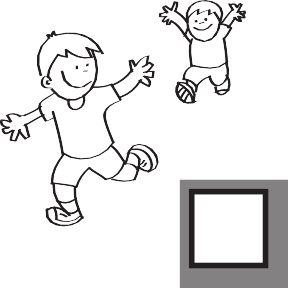 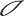 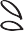 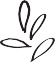 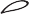 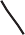 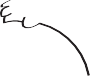 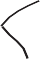 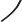 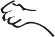 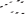 Observa las diferentes actividades físicas que representan los dibujos y escribe en cada	: una L si es ligera; una M, si es moderada y una I, si es intensa.(8 pts) Habilidad : Identificar